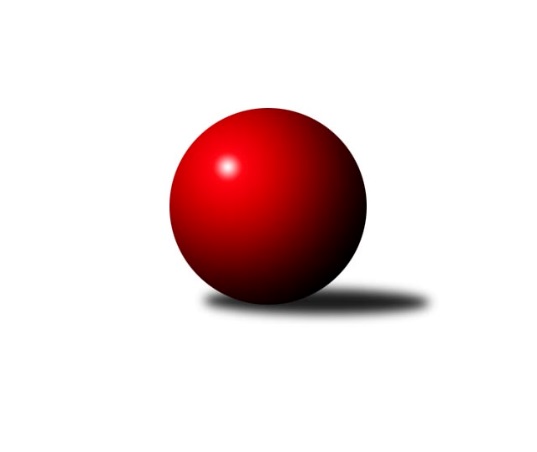 Č.14Ročník 2022/2023	16.7.2024 Krajský přebor Libereckého kraje 2022/2023Statistika 14. kolaTabulka družstev:		družstvo	záp	výh	rem	proh	skore	sety	průměr	body	plné	dorážka	chyby	1.	OK Mikulášovice	14	12	0	2	66.0 : 18.0 	(83.0 : 29.0)	1631	24	1147	484	29.7	2.	TJ Doksy A	14	11	0	3	57.5 : 26.5 	(72.0 : 40.0)	1660	22	1157	503	24.5	3.	TJ Kuželky Česká Lípa B	13	10	0	3	55.0 : 23.0 	(70.5 : 33.5)	1668	20	1170	498	35	4.	TJ Lokomotiva Liberec B	14	9	1	4	50.0 : 34.0 	(62.0 : 50.0)	1677	19	1164	512	30.4	5.	TJ Bižuterie Jablonec n.N. A	13	9	0	4	53.0 : 25.0 	(65.0 : 39.0)	1634	18	1153	480	30.7	6.	SK Šluknov B	14	9	0	5	52.0 : 32.0 	(65.0 : 47.0)	1619	18	1155	464	36.1	7.	TJ Kovostroj Děčín B	14	8	1	5	55.0 : 29.0 	(70.0 : 42.0)	1596	17	1137	460	36.2	8.	TJ Spartak Chrastava	14	7	0	7	44.5 : 39.5 	(58.0 : 54.0)	1595	14	1133	462	38.5	9.	TJ Sokol Blíževedly	14	7	0	7	40.0 : 44.0 	(49.0 : 63.0)	1575	14	1122	453	39.6	10.	TJ Doksy B	14	4	0	10	25.0 : 59.0 	(36.0 : 76.0)	1525	8	1086	439	52.4	11.	TJ Bižuterie Jablonec n.N. B	14	4	0	10	23.5 : 60.5 	(34.5 : 77.5)	1532	8	1076	456	47.3	12.	SK Skalice B	14	2	1	11	24.5 : 59.5 	(43.5 : 68.5)	1497	5	1083	415	48.8	13.	TJ Kuželky Česká Lípa C	14	2	0	12	14.5 : 69.5 	(29.0 : 83.0)	1444	4	1043	402	55	14.	SK Skalice C	14	1	1	12	21.5 : 62.5 	(38.5 : 73.5)	1503	3	1077	426	55.1Tabulka doma:		družstvo	záp	výh	rem	proh	skore	sety	průměr	body	maximum	minimum	1.	OK Mikulášovice	6	6	0	0	34.0 : 2.0 	(44.0 : 4.0)	1698	12	1744	1601	2.	TJ Doksy A	6	6	0	0	30.5 : 5.5 	(38.0 : 10.0)	1661	12	1725	1607	3.	TJ Kuželky Česká Lípa B	7	6	0	1	33.5 : 8.5 	(38.0 : 18.0)	1753	12	1879	1672	4.	TJ Lokomotiva Liberec B	8	5	1	2	27.0 : 21.0 	(33.0 : 31.0)	1736	11	1812	1683	5.	TJ Spartak Chrastava	6	5	0	1	28.5 : 7.5 	(32.5 : 15.5)	1621	10	1667	1570	6.	TJ Sokol Blíževedly	8	5	0	3	29.5 : 18.5 	(35.0 : 29.0)	1614	10	1699	1506	7.	TJ Bižuterie Jablonec n.N. A	4	4	0	0	22.5 : 1.5 	(26.0 : 6.0)	1620	8	1656	1593	8.	TJ Kovostroj Děčín B	8	4	0	4	29.0 : 19.0 	(37.0 : 27.0)	1652	8	1763	1559	9.	SK Šluknov B	7	3	0	4	22.0 : 20.0 	(29.5 : 26.5)	1618	6	1672	1589	10.	TJ Doksy B	7	3	0	4	17.0 : 25.0 	(22.5 : 33.5)	1473	6	1648	1387	11.	SK Skalice B	8	1	1	6	17.5 : 30.5 	(29.0 : 35.0)	1611	3	1658	1502	12.	TJ Bižuterie Jablonec n.N. B	6	1	0	5	7.5 : 28.5 	(14.5 : 33.5)	1500	2	1561	1382	13.	TJ Kuželky Česká Lípa C	8	1	0	7	10.0 : 38.0 	(21.0 : 43.0)	1536	2	1573	1485	14.	SK Skalice C	8	0	0	8	6.5 : 41.5 	(18.0 : 46.0)	1532	0	1615	1451Tabulka venku:		družstvo	záp	výh	rem	proh	skore	sety	průměr	body	maximum	minimum	1.	SK Šluknov B	7	6	0	1	30.0 : 12.0 	(35.5 : 20.5)	1619	12	1768	1482	2.	OK Mikulášovice	8	6	0	2	32.0 : 16.0 	(39.0 : 25.0)	1623	12	1784	1402	3.	TJ Doksy A	8	5	0	3	27.0 : 21.0 	(34.0 : 30.0)	1660	10	1767	1533	4.	TJ Bižuterie Jablonec n.N. A	9	5	0	4	30.5 : 23.5 	(39.0 : 33.0)	1635	10	1762	1519	5.	TJ Kovostroj Děčín B	6	4	1	1	26.0 : 10.0 	(33.0 : 15.0)	1587	9	1728	1382	6.	TJ Lokomotiva Liberec B	6	4	0	2	23.0 : 13.0 	(29.0 : 19.0)	1667	8	1718	1605	7.	TJ Kuželky Česká Lípa B	6	4	0	2	21.5 : 14.5 	(32.5 : 15.5)	1651	8	1715	1591	8.	TJ Bižuterie Jablonec n.N. B	8	3	0	5	16.0 : 32.0 	(20.0 : 44.0)	1537	6	1610	1455	9.	TJ Sokol Blíževedly	6	2	0	4	10.5 : 25.5 	(14.0 : 34.0)	1568	4	1702	1490	10.	TJ Spartak Chrastava	8	2	0	6	16.0 : 32.0 	(25.5 : 38.5)	1592	4	1654	1534	11.	SK Skalice C	6	1	1	4	15.0 : 21.0 	(20.5 : 27.5)	1519	3	1646	1289	12.	SK Skalice B	6	1	0	5	7.0 : 29.0 	(14.5 : 33.5)	1479	2	1617	1333	13.	TJ Kuželky Česká Lípa C	6	1	0	5	4.5 : 31.5 	(8.0 : 40.0)	1429	2	1542	1297	14.	TJ Doksy B	7	1	0	6	8.0 : 34.0 	(13.5 : 42.5)	1521	2	1604	1402Tabulka podzimní části:		družstvo	záp	výh	rem	proh	skore	sety	průměr	body	doma	venku	1.	OK Mikulášovice	13	11	0	2	61.0 : 17.0 	(78.0 : 26.0)	1634	22 	6 	0 	0 	5 	0 	2	2.	TJ Kuželky Česká Lípa B	13	10	0	3	55.0 : 23.0 	(70.5 : 33.5)	1668	20 	6 	0 	1 	4 	0 	2	3.	TJ Doksy A	13	10	0	3	53.0 : 25.0 	(68.0 : 36.0)	1657	20 	6 	0 	0 	4 	0 	3	4.	TJ Bižuterie Jablonec n.N. A	13	9	0	4	53.0 : 25.0 	(65.0 : 39.0)	1634	18 	4 	0 	0 	5 	0 	4	5.	TJ Lokomotiva Liberec B	13	8	1	4	45.0 : 33.0 	(57.0 : 47.0)	1678	17 	4 	1 	2 	4 	0 	2	6.	SK Šluknov B	13	8	0	5	47.0 : 31.0 	(60.0 : 44.0)	1621	16 	3 	0 	4 	5 	0 	1	7.	TJ Kovostroj Děčín B	13	7	1	5	49.5 : 28.5 	(63.0 : 41.0)	1594	15 	3 	0 	4 	4 	1 	1	8.	TJ Spartak Chrastava	13	7	0	6	42.5 : 35.5 	(54.0 : 50.0)	1590	14 	5 	0 	1 	2 	0 	5	9.	TJ Sokol Blíževedly	13	6	0	7	36.0 : 42.0 	(45.0 : 59.0)	1574	12 	4 	0 	3 	2 	0 	4	10.	TJ Doksy B	13	4	0	9	24.5 : 53.5 	(35.0 : 69.0)	1520	8 	3 	0 	4 	1 	0 	5	11.	TJ Bižuterie Jablonec n.N. B	13	4	0	9	22.5 : 55.5 	(31.5 : 72.5)	1528	8 	1 	0 	5 	3 	0 	4	12.	SK Skalice B	13	2	1	10	23.0 : 55.0 	(39.5 : 64.5)	1496	5 	1 	1 	5 	1 	0 	5	13.	TJ Kuželky Česká Lípa C	13	2	0	11	13.5 : 64.5 	(26.0 : 78.0)	1444	4 	1 	0 	6 	1 	0 	5	14.	SK Skalice C	13	1	1	11	20.5 : 57.5 	(35.5 : 68.5)	1503	3 	0 	0 	7 	1 	1 	4Tabulka jarní části:		družstvo	záp	výh	rem	proh	skore	sety	průměr	body	doma	venku	1.	TJ Kovostroj Děčín B	1	1	0	0	5.5 : 0.5 	(7.0 : 1.0)	1750	2 	1 	0 	0 	0 	0 	0 	2.	TJ Lokomotiva Liberec B	1	1	0	0	5.0 : 1.0 	(5.0 : 3.0)	1685	2 	1 	0 	0 	0 	0 	0 	3.	SK Šluknov B	1	1	0	0	5.0 : 1.0 	(5.0 : 3.0)	1621	2 	0 	0 	0 	1 	0 	0 	4.	OK Mikulášovice	1	1	0	0	5.0 : 1.0 	(5.0 : 3.0)	1608	2 	0 	0 	0 	1 	0 	0 	5.	TJ Doksy A	1	1	0	0	4.5 : 1.5 	(4.0 : 4.0)	1726	2 	0 	0 	0 	1 	0 	0 	6.	TJ Sokol Blíževedly	1	1	0	0	4.0 : 2.0 	(4.0 : 4.0)	1661	2 	1 	0 	0 	0 	0 	0 	7.	TJ Kuželky Česká Lípa B	0	0	0	0	0.0 : 0.0 	(0.0 : 0.0)	0	0 	0 	0 	0 	0 	0 	0 	8.	TJ Bižuterie Jablonec n.N. A	0	0	0	0	0.0 : 0.0 	(0.0 : 0.0)	0	0 	0 	0 	0 	0 	0 	0 	9.	TJ Spartak Chrastava	1	0	0	1	2.0 : 4.0 	(4.0 : 4.0)	1636	0 	0 	0 	0 	0 	0 	1 	10.	SK Skalice B	1	0	0	1	1.5 : 4.5 	(4.0 : 4.0)	1658	0 	0 	0 	1 	0 	0 	0 	11.	TJ Bižuterie Jablonec n.N. B	1	0	0	1	1.0 : 5.0 	(3.0 : 5.0)	1568	0 	0 	0 	0 	0 	0 	1 	12.	TJ Kuželky Česká Lípa C	1	0	0	1	1.0 : 5.0 	(3.0 : 5.0)	1565	0 	0 	0 	1 	0 	0 	0 	13.	SK Skalice C	1	0	0	1	1.0 : 5.0 	(3.0 : 5.0)	1528	0 	0 	0 	1 	0 	0 	0 	14.	TJ Doksy B	1	0	0	1	0.5 : 5.5 	(1.0 : 7.0)	1558	0 	0 	0 	0 	0 	0 	1 Zisk bodů pro družstvo:		jméno hráče	družstvo	body	zápasy	v %	dílčí body	sety	v %	1.	Jiří Přeučil 	TJ Sokol Blíževedly 	11	/	12	(92%)	19.5	/	24	(81%)	2.	Luboš Dvořák 	TJ Lokomotiva Liberec B 	11	/	12	(92%)	19	/	24	(79%)	3.	Anita Morkusová 	SK Šluknov B 	11	/	14	(79%)	18.5	/	28	(66%)	4.	Karel Mottl 	TJ Spartak Chrastava 	10	/	12	(83%)	17	/	24	(71%)	5.	Ludvík Szabo 	TJ Spartak Chrastava 	10	/	13	(77%)	18	/	26	(69%)	6.	Miluše Trojanová 	OK Mikulášovice 	9.5	/	11	(86%)	19	/	22	(86%)	7.	Jiří Kuric 	TJ Doksy A 	9.5	/	12	(79%)	18	/	24	(75%)	8.	Ladislav Bírovka 	TJ Kovostroj Děčín B 	9.5	/	12	(79%)	17.5	/	24	(73%)	9.	Vojtěch Trojan 	OK Mikulášovice 	9	/	11	(82%)	17	/	22	(77%)	10.	Zdeněk Vokatý 	TJ Bižuterie Jablonec n.N. A 	9	/	11	(82%)	14	/	22	(64%)	11.	Miroslav Soukup 	OK Mikulášovice 	9	/	12	(75%)	18	/	24	(75%)	12.	Petr Steinz 	TJ Kuželky Česká Lípa B 	8	/	10	(80%)	16	/	20	(80%)	13.	Petr Kalousek 	OK Mikulášovice 	8	/	11	(73%)	16	/	22	(73%)	14.	Tomáš Mrázek 	TJ Kovostroj Děčín B 	8	/	11	(73%)	12	/	22	(55%)	15.	Petr Tichý 	SK Šluknov B 	8	/	12	(67%)	15.5	/	24	(65%)	16.	Václav Paluska 	TJ Doksy A 	8	/	13	(62%)	17.5	/	26	(67%)	17.	Dušan Knobloch 	SK Šluknov B 	8	/	14	(57%)	14	/	28	(50%)	18.	Miloslav Pöra 	TJ Kuželky Česká Lípa B 	7.5	/	10	(75%)	13.5	/	20	(68%)	19.	Roman Slavík 	TJ Kovostroj Děčín B 	7	/	9	(78%)	15	/	18	(83%)	20.	Jaroslav Košek 	TJ Kuželky Česká Lípa B 	7	/	10	(70%)	12	/	20	(60%)	21.	Aleš Stach 	TJ Doksy A 	7	/	11	(64%)	13.5	/	22	(61%)	22.	Josef Kuna 	TJ Bižuterie Jablonec n.N. B 	7	/	14	(50%)	12.5	/	28	(45%)	23.	Pavel Nežádal 	TJ Bižuterie Jablonec n.N. A 	6	/	6	(100%)	9	/	12	(75%)	24.	Matouš Janda 	TJ Bižuterie Jablonec n.N. A 	6	/	10	(60%)	10.5	/	20	(53%)	25.	Petr Tregner 	SK Skalice B 	6	/	10	(60%)	10	/	20	(50%)	26.	Jana Vokounová 	TJ Spartak Chrastava 	6	/	12	(50%)	13.5	/	24	(56%)	27.	Jitka Havlíková 	TJ Lokomotiva Liberec B 	6	/	13	(46%)	13	/	26	(50%)	28.	Daniel Paterko 	TJ Bižuterie Jablonec n.N. A 	5.5	/	9	(61%)	12	/	18	(67%)	29.	Jiří Coubal 	TJ Kuželky Česká Lípa B 	5.5	/	9	(61%)	11.5	/	18	(64%)	30.	Jiří Horník 	SK Skalice C 	5.5	/	9	(61%)	10.5	/	18	(58%)	31.	Václav Bláha st.	TJ Doksy B 	5.5	/	11	(50%)	11	/	22	(50%)	32.	Miroslav Pastyřík 	TJ Bižuterie Jablonec n.N. A 	5	/	7	(71%)	12	/	14	(86%)	33.	Jaroslava Vacková 	TJ Doksy A 	5	/	8	(63%)	9	/	16	(56%)	34.	Dan Paszek 	TJ Kuželky Česká Lípa B 	5	/	9	(56%)	12.5	/	18	(69%)	35.	Ladislav Javorek st.	SK Skalice B 	5	/	10	(50%)	6	/	20	(30%)	36.	Petr Mádl 	TJ Doksy B 	5	/	12	(42%)	8	/	24	(33%)	37.	Václav Žitný 	TJ Kuželky Česká Lípa C 	5	/	13	(38%)	11.5	/	26	(44%)	38.	Petr Guth 	TJ Sokol Blíževedly 	4.5	/	8	(56%)	9	/	16	(56%)	39.	Eduard Kezer st.	SK Skalice B 	4.5	/	10	(45%)	13	/	20	(65%)	40.	Danuše Husáková 	TJ Spartak Chrastava 	4.5	/	11	(41%)	6.5	/	22	(30%)	41.	Jiří Vokřál 	TJ Kovostroj Děčín B 	4	/	7	(57%)	8.5	/	14	(61%)	42.	Anton Zajac 	TJ Lokomotiva Liberec B 	4	/	10	(40%)	9	/	20	(45%)	43.	Ludmila Tomášková 	TJ Sokol Blíževedly 	4	/	10	(40%)	7	/	20	(35%)	44.	Jana Kořínková 	TJ Lokomotiva Liberec B 	4	/	11	(36%)	11	/	22	(50%)	45.	Jan Marušák 	SK Šluknov B 	4	/	12	(33%)	12.5	/	24	(52%)	46.	Daniel Hokynář 	TJ Bižuterie Jablonec n.N. B 	4	/	14	(29%)	12	/	28	(43%)	47.	Robert Hokynář 	TJ Bižuterie Jablonec n.N. B 	3.5	/	13	(27%)	8	/	26	(31%)	48.	Martin Zeman 	SK Skalice C 	3	/	3	(100%)	5	/	6	(83%)	49.	Zdeněk Tříško 	OK Mikulášovice 	3	/	4	(75%)	6	/	8	(75%)	50.	Ludvík Kvasil 	OK Mikulášovice 	3	/	4	(75%)	5	/	8	(63%)	51.	Jakub Šimon 	TJ Doksy A 	3	/	4	(75%)	5	/	8	(63%)	52.	Věra Navrátilová 	SK Šluknov B 	3	/	4	(75%)	4.5	/	8	(56%)	53.	Radek Kozák 	TJ Doksy A 	3	/	8	(38%)	9	/	16	(56%)	54.	Bohumír Dušek 	TJ Lokomotiva Liberec B 	3	/	8	(38%)	8	/	16	(50%)	55.	Marek Kozák 	TJ Doksy B 	3	/	10	(30%)	6.5	/	20	(33%)	56.	Petr Hňoupek 	SK Skalice C 	3	/	10	(30%)	6	/	20	(30%)	57.	Pavel Hájek 	TJ Sokol Blíževedly 	3	/	11	(27%)	5	/	22	(23%)	58.	Jiří Tůma 	TJ Bižuterie Jablonec n.N. A 	2.5	/	7	(36%)	5.5	/	14	(39%)	59.	Antonín Hrabě 	TJ Kovostroj Děčín B 	2	/	2	(100%)	4	/	4	(100%)	60.	Jiří Kraus 	TJ Kuželky Česká Lípa B 	2	/	3	(67%)	5	/	6	(83%)	61.	Marie Kokešová 	TJ Kovostroj Děčín B 	2	/	3	(67%)	3	/	6	(50%)	62.	Robert Křenek 	SK Skalice C 	2	/	4	(50%)	3.5	/	8	(44%)	63.	Libor Křenek 	SK Skalice C 	2	/	6	(33%)	6	/	12	(50%)	64.	Libuše Lapešová 	TJ Kuželky Česká Lípa C 	2	/	7	(29%)	6	/	14	(43%)	65.	Alois Veselý 	TJ Sokol Blíževedly 	2	/	7	(29%)	4.5	/	14	(32%)	66.	Jaroslava Kozáková 	SK Skalice B 	2	/	7	(29%)	4	/	14	(29%)	67.	Václav Bláha ml.	TJ Doksy B 	2	/	7	(29%)	3	/	14	(21%)	68.	Miroslava Löffelmannová 	SK Skalice B 	2	/	9	(22%)	4.5	/	18	(25%)	69.	Josef Matějka 	TJ Sokol Blíževedly 	1.5	/	8	(19%)	4	/	16	(25%)	70.	Jindra Najmanová 	TJ Kuželky Česká Lípa C 	1.5	/	9	(17%)	4	/	18	(22%)	71.	Miroslav Rejchrt 	TJ Kovostroj Děčín B 	1	/	1	(100%)	2	/	2	(100%)	72.	Rostislav Doležal 	SK Skalice C 	1	/	1	(100%)	2	/	2	(100%)	73.	Petr Veselý 	TJ Kovostroj Děčín B 	1	/	1	(100%)	2	/	2	(100%)	74.	Martin Najman ml.	TJ Kuželky Česká Lípa C 	1	/	3	(33%)	2	/	6	(33%)	75.	Jiří Klíma ml.	TJ Doksy B 	1	/	4	(25%)	4	/	8	(50%)	76.	Jitka Vlasáková 	SK Skalice C 	1	/	6	(17%)	3	/	12	(25%)	77.	Martin Foltyn 	SK Skalice C 	1	/	7	(14%)	2.5	/	14	(18%)	78.	Iva Kunová 	TJ Bižuterie Jablonec n.N. B 	1	/	10	(10%)	1	/	20	(5%)	79.	Marie Kubánková 	TJ Kuželky Česká Lípa C 	1	/	13	(8%)	4.5	/	26	(17%)	80.	Jan Mádl 	TJ Doksy B 	0.5	/	2	(25%)	1	/	4	(25%)	81.	Monika Soukupová 	OK Mikulášovice 	0.5	/	3	(17%)	2	/	6	(33%)	82.	Jan Tregner 	SK Skalice B 	0	/	1	(0%)	1	/	2	(50%)	83.	Ladislava Šmídová 	SK Skalice B 	0	/	2	(0%)	2	/	4	(50%)	84.	Filip Doležal 	TJ Doksy B 	0	/	2	(0%)	1	/	4	(25%)	85.	Michal Valeš 	TJ Doksy B 	0	/	2	(0%)	1	/	4	(25%)	86.	Monika Starkbaumová 	TJ Doksy B 	0	/	2	(0%)	0.5	/	4	(13%)	87.	Jiří Houdek 	TJ Kovostroj Děčín B 	0	/	2	(0%)	0	/	4	(0%)	88.	Jaroslav Chlumský 	TJ Spartak Chrastava 	0	/	3	(0%)	2	/	6	(33%)	89.	Pavel Leger 	TJ Kuželky Česká Lípa C 	0	/	3	(0%)	0	/	6	(0%)	90.	Petr Dvořák 	TJ Kuželky Česká Lípa C 	0	/	4	(0%)	1	/	8	(13%)	91.	Kamila Klímová 	TJ Doksy B 	0	/	4	(0%)	0	/	8	(0%)	92.	Jaroslav Jeník 	TJ Spartak Chrastava 	0	/	4	(0%)	0	/	8	(0%)	93.	Dalibor Češek 	TJ Kuželky Česká Lípa C 	0	/	4	(0%)	0	/	8	(0%)	94.	Petra Javorková 	SK Skalice B 	0	/	5	(0%)	2	/	10	(20%)	95.	Adam Patočka 	TJ Bižuterie Jablonec n.N. B 	0	/	5	(0%)	1	/	10	(10%)	96.	Milan Hňoupek 	SK Skalice C 	0	/	5	(0%)	0	/	10	(0%)	97.	Marek Doležal 	SK Skalice C 	0	/	5	(0%)	0	/	10	(0%)Průměry na kuželnách:		kuželna	průměr	plné	dorážka	chyby	výkon na hráče	1.	Sport Park Liberec, 1-4	1714	1193	520	29.6	(428.6)	2.	TJ Kuželky Česká Lípa, 1-2	1689	1178	511	36.5	(422.4)	3.	Kovostroj Děčín, 1-2	1623	1140	483	34.5	(405.8)	4.	Skalice u České Lípy, 1-2	1603	1147	456	47.1	(401.0)	5.	TJ Bižuterie Jablonec nad Nisou, 1-2	1596	1120	475	33.8	(399.1)	6.	Šluknov, 1-2	1591	1117	473	33.6	(397.9)	7.	Blíževedly, 1-2	1589	1131	457	42.1	(397.3)	8.	TJ Kuželky Česká Lípa, 3-4	1586	1137	449	48.5	(396.6)	9.	Mikulášovice, 1-2	1579	1112	466	39.2	(394.8)	10.	Chrastava, 1-2	1556	1105	450	44.8	(389.0)	11.	Doksy, 1-2	1540	1090	450	36.8	(385.2)	12.	TJ Bižuterie Jablonec nad Nisou, 3-4	1478	1077	400	54.0	(369.5)Nejlepší výkony na kuželnách:Sport Park Liberec, 1-4TJ Lokomotiva Liberec B	1812	2. kolo	Luboš Dvořák 	TJ Lokomotiva Liberec B	524	11. koloOK Mikulášovice	1784	5. kolo	Miroslav Soukup 	OK Mikulášovice	500	5. koloTJ Lokomotiva Liberec B	1778	5. kolo	Luboš Dvořák 	TJ Lokomotiva Liberec B	496	14. koloTJ Lokomotiva Liberec B	1770	11. kolo	Luboš Dvořák 	TJ Lokomotiva Liberec B	493	2. koloTJ Doksy A	1767	2. kolo	Luboš Dvořák 	TJ Lokomotiva Liberec B	482	5. koloTJ Bižuterie Jablonec n.N. A	1762	7. kolo	Václav Paluska 	TJ Doksy A	474	2. koloTJ Lokomotiva Liberec B	1732	8. kolo	Ladislav Bírovka 	TJ Kovostroj Děčín B	471	8. koloTJ Kovostroj Děčín B	1728	8. kolo	Luboš Dvořák 	TJ Lokomotiva Liberec B	467	10. koloTJ Lokomotiva Liberec B	1727	13. kolo	Jiří Kuric 	TJ Doksy A	467	2. koloTJ Kuželky Česká Lípa B	1715	13. kolo	Josef Kuna 	TJ Bižuterie Jablonec n.N. B	462	14. koloTJ Kuželky Česká Lípa, 1-2TJ Kuželky Česká Lípa B	1879	9. kolo	Jaroslav Košek 	TJ Kuželky Česká Lípa B	491	9. koloSK Šluknov B	1768	6. kolo	Jiří Kuric 	TJ Doksy A	478	9. koloTJ Kuželky Česká Lípa B	1763	6. kolo	Jaroslav Košek 	TJ Kuželky Česká Lípa B	474	7. koloTJ Kuželky Česká Lípa B	1760	12. kolo	Petr Steinz 	TJ Kuželky Česká Lípa B	474	9. koloTJ Kuželky Česká Lípa B	1744	7. kolo	Miloslav Pöra 	TJ Kuželky Česká Lípa B	472	9. koloTJ Doksy A	1743	9. kolo	Petr Steinz 	TJ Kuželky Česká Lípa B	469	6. koloTJ Kuželky Česká Lípa B	1741	1. kolo	Jaroslav Košek 	TJ Kuželky Česká Lípa B	468	1. koloTJ Kuželky Česká Lípa B	1713	4. kolo	Petr Tichý 	SK Šluknov B	466	6. koloOK Mikulášovice	1700	7. kolo	Jaroslav Košek 	TJ Kuželky Česká Lípa B	462	12. koloTJ Kuželky Česká Lípa B	1672	3. kolo	Anita Morkusová 	SK Šluknov B	460	6. koloKovostroj Děčín, 1-2TJ Kovostroj Děčín B	1763	2. kolo	Roman Slavík 	TJ Kovostroj Děčín B	505	2. koloTJ Kovostroj Děčín B	1750	14. kolo	Miroslav Rejchrt 	TJ Kovostroj Děčín B	445	14. koloTJ Doksy A	1698	7. kolo	Tomáš Mrázek 	TJ Kovostroj Děčín B	443	14. koloTJ Kovostroj Děčín B	1674	12. kolo	Pavel Nežádal 	TJ Bižuterie Jablonec n.N. A	442	9. koloTJ Kovostroj Děčín B	1653	3. kolo	Václav Paluska 	TJ Doksy A	440	7. koloTJ Kuželky Česká Lípa B	1631	2. kolo	Ladislav Bírovka 	TJ Kovostroj Děčín B	439	3. koloTJ Bižuterie Jablonec n.N. A	1619	9. kolo	Roman Slavík 	TJ Kovostroj Děčín B	436	12. koloTJ Kovostroj Děčín B	1616	9. kolo	Jiří Houdek 	TJ Kovostroj Děčín B	436	14. koloTJ Kovostroj Děčín B	1614	7. kolo	Jan Mádl 	TJ Doksy B	436	14. koloTJ Sokol Blíževedly	1609	6. kolo	Ladislav Bírovka 	TJ Kovostroj Děčín B	435	12. koloSkalice u České Lípy, 1-2TJ Doksy A	1726	14. kolo	Petr Tregner 	SK Skalice B	469	5. koloTJ Sokol Blíževedly	1702	9. kolo	Vojtěch Trojan 	OK Mikulášovice	458	2. koloTJ Lokomotiva Liberec B	1687	9. kolo	Petr Tregner 	SK Skalice B	455	14. koloTJ Doksy A	1673	11. kolo	Jiří Přeučil 	TJ Sokol Blíževedly	454	9. koloTJ Kuželky Česká Lípa B	1670	8. kolo	Zdeněk Vokatý 	TJ Bižuterie Jablonec n.N. A	451	12. koloTJ Kuželky Česká Lípa B	1665	5. kolo	Petr Steinz 	TJ Kuželky Česká Lípa B	450	5. koloOK Mikulášovice	1662	2. kolo	Miroslav Soukup 	OK Mikulášovice	448	2. koloSK Skalice B	1658	14. kolo	Luboš Dvořák 	TJ Lokomotiva Liberec B	446	9. koloTJ Bižuterie Jablonec n.N. A	1658	12. kolo	Petr Tregner 	SK Skalice B	446	12. koloSK Šluknov B	1648	7. kolo	Alois Veselý 	TJ Sokol Blíževedly	446	9. koloTJ Bižuterie Jablonec nad Nisou, 1-2TJ Bižuterie Jablonec n.N. A	1748	14. kolo	Miroslav Pastyřík 	TJ Bižuterie Jablonec n.N. A	453	14. koloTJ Bižuterie Jablonec n.N. A	1656	13. kolo	Jaroslav Košek 	TJ Kuželky Česká Lípa B	439	14. koloTJ Bižuterie Jablonec n.N. A	1633	8. kolo	Pavel Nežádal 	TJ Bižuterie Jablonec n.N. A	437	14. koloTJ Kuželky Česká Lípa B	1602	14. kolo	Zdeněk Vokatý 	TJ Bižuterie Jablonec n.N. A	437	8. koloTJ Bižuterie Jablonec n.N. A	1596	11. kolo	Matouš Janda 	TJ Bižuterie Jablonec n.N. A	433	13. koloTJ Bižuterie Jablonec n.N. A	1593	10. kolo	Daniel Paterko 	TJ Bižuterie Jablonec n.N. A	430	14. koloTJ Kuželky Česká Lípa C	1540	8. kolo	Zdeněk Vokatý 	TJ Bižuterie Jablonec n.N. A	430	13. koloTJ Sokol Blíževedly	1501	13. kolo	Zdeněk Vokatý 	TJ Bižuterie Jablonec n.N. A	428	14. koloSK Skalice B	1482	10. kolo	Petr Steinz 	TJ Kuželky Česká Lípa B	428	14. koloTJ Bižuterie Jablonec n.N. B	1460	11. kolo	Petr Tregner 	SK Skalice B	419	10. koloŠluknov, 1-2SK Šluknov B	1672	3. kolo	Petr Tichý 	SK Šluknov B	450	4. koloOK Mikulášovice	1661	10. kolo	Anita Morkusová 	SK Šluknov B	445	1. koloTJ Bižuterie Jablonec n.N. A	1646	2. kolo	Petr Tichý 	SK Šluknov B	445	3. koloTJ Lokomotiva Liberec B	1643	1. kolo	Dušan Knobloch 	SK Šluknov B	441	3. koloTJ Doksy A	1636	8. kolo	Anita Morkusová 	SK Šluknov B	437	10. koloSK Šluknov B	1635	10. kolo	Dušan Knobloch 	SK Šluknov B	436	13. koloSK Šluknov B	1621	8. kolo	Petr Tichý 	SK Šluknov B	430	2. koloSK Šluknov B	1611	1. kolo	Jiří Kuric 	TJ Doksy A	429	8. koloSK Šluknov B	1600	13. kolo	Anita Morkusová 	SK Šluknov B	427	3. koloSK Šluknov B	1597	2. kolo	Vojtěch Trojan 	OK Mikulášovice	427	10. koloBlíževedly, 1-2TJ Sokol Blíževedly	1699	12. kolo	Jiří Přeučil 	TJ Sokol Blíževedly	483	14. koloTJ Lokomotiva Liberec B	1692	12. kolo	Jiří Přeučil 	TJ Sokol Blíževedly	475	5. koloTJ Sokol Blíževedly	1661	14. kolo	Jiří Přeučil 	TJ Sokol Blíževedly	473	8. koloTJ Sokol Blíževedly	1660	2. kolo	Josef Kuna 	TJ Bižuterie Jablonec n.N. B	460	7. koloTJ Spartak Chrastava	1636	14. kolo	Jiří Přeučil 	TJ Sokol Blíževedly	458	12. koloTJ Sokol Blíževedly	1631	5. kolo	Jiří Přeučil 	TJ Sokol Blíževedly	455	11. koloSK Skalice B	1617	8. kolo	Jiří Přeučil 	TJ Sokol Blíževedly	454	2. koloTJ Sokol Blíževedly	1599	11. kolo	Luboš Dvořák 	TJ Lokomotiva Liberec B	445	12. koloTJ Kuželky Česká Lípa B	1591	10. kolo	Josef Matějka 	TJ Sokol Blíževedly	445	14. koloTJ Sokol Blíževedly	1588	10. kolo	Karel Mottl 	TJ Spartak Chrastava	441	14. koloTJ Kuželky Česká Lípa, 3-4TJ Lokomotiva Liberec B	1718	6. kolo	Miluše Trojanová 	OK Mikulášovice	455	14. koloSK Šluknov B	1709	12. kolo	Anton Zajac 	TJ Lokomotiva Liberec B	448	6. koloTJ Kuželky Česká Lípa B	1651	11. kolo	Bohumír Dušek 	TJ Lokomotiva Liberec B	443	6. koloTJ Kovostroj Děčín B	1620	1. kolo	Josef Kuna 	TJ Bižuterie Jablonec n.N. B	443	9. koloOK Mikulášovice	1608	14. kolo	Petr Tichý 	SK Šluknov B	441	12. koloTJ Doksy B	1604	7. kolo	Václav Žitný 	TJ Kuželky Česká Lípa C	436	7. koloTJ Bižuterie Jablonec n.N. B	1596	9. kolo	Václav Žitný 	TJ Kuželky Česká Lípa C	436	6. koloTJ Kuželky Česká Lípa C	1573	7. kolo	Anita Morkusová 	SK Šluknov B	434	12. koloTJ Kuželky Česká Lípa C	1565	14. kolo	Antonín Hrabě 	TJ Kovostroj Děčín B	432	1. koloTJ Kuželky Česká Lípa C	1559	9. kolo	Vojtěch Trojan 	OK Mikulášovice	430	14. koloMikulášovice, 1-2OK Mikulášovice	1744	3. kolo	Miroslav Soukup 	OK Mikulášovice	464	4. koloOK Mikulášovice	1719	12. kolo	Petr Kalousek 	OK Mikulášovice	463	3. koloOK Mikulášovice	1717	9. kolo	Petr Kalousek 	OK Mikulášovice	459	9. koloOK Mikulášovice	1708	4. kolo	Miroslav Soukup 	OK Mikulášovice	457	1. koloOK Mikulášovice	1701	6. kolo	Zdeněk Tříško 	OK Mikulášovice	448	6. koloOK Mikulášovice	1601	1. kolo	Miluše Trojanová 	OK Mikulášovice	446	12. koloTJ Spartak Chrastava	1578	9. kolo	Miroslav Soukup 	OK Mikulášovice	445	9. koloTJ Doksy A	1545	12. kolo	Vojtěch Trojan 	OK Mikulášovice	439	1. koloTJ Bižuterie Jablonec n.N. A	1519	6. kolo	Petr Kalousek 	OK Mikulášovice	437	12. koloTJ Sokol Blíževedly	1490	3. kolo	Zdeněk Tříško 	OK Mikulášovice	437	4. koloChrastava, 1-2TJ Spartak Chrastava	1667	1. kolo	Pavel Nežádal 	TJ Bižuterie Jablonec n.N. A	457	1. koloTJ Spartak Chrastava	1655	4. kolo	Ludvík Szabo 	TJ Spartak Chrastava	456	4. koloTJ Spartak Chrastava	1645	10. kolo	Karel Mottl 	TJ Spartak Chrastava	456	1. koloTJ Spartak Chrastava	1595	13. kolo	Ludvík Szabo 	TJ Spartak Chrastava	449	10. koloTJ Spartak Chrastava	1591	8. kolo	Ludvík Szabo 	TJ Spartak Chrastava	446	5. koloTJ Bižuterie Jablonec n.N. A	1591	1. kolo	Ludvík Szabo 	TJ Spartak Chrastava	433	13. koloSK Šluknov B	1584	5. kolo	Ludvík Szabo 	TJ Spartak Chrastava	432	8. koloTJ Spartak Chrastava	1570	5. kolo	Jiří Přeučil 	TJ Sokol Blíževedly	427	4. koloTJ Sokol Blíževedly	1564	4. kolo	Dušan Knobloch 	SK Šluknov B	421	5. koloSK Skalice B	1422	13. kolo	Jana Vokounová 	TJ Spartak Chrastava	420	1. koloDoksy, 1-2TJ Doksy A	1725	3. kolo	Václav Paluska 	TJ Doksy A	457	3. koloTJ Doksy A	1695	6. kolo	Jiří Kuric 	TJ Doksy A	456	3. koloTJ Doksy A	1676	13. kolo	Miluše Trojanová 	OK Mikulášovice	452	13. koloTJ Bižuterie Jablonec n.N. A	1671	3. kolo	Václav Paluska 	TJ Doksy A	448	13. koloTJ Doksy B	1648	3. kolo	Václav Paluska 	TJ Doksy A	447	6. koloTJ Doksy A	1638	4. kolo	Václav Paluska 	TJ Doksy A	446	4. koloTJ Doksy A	1625	10. kolo	Jiří Kuric 	TJ Doksy A	437	6. koloTJ Doksy A	1607	1. kolo	Daniel Paterko 	TJ Bižuterie Jablonec n.N. A	437	3. koloTJ Lokomotiva Liberec B	1605	3. kolo	Jiří Kuric 	TJ Doksy A	432	10. koloOK Mikulášovice	1596	13. kolo	Pavel Nežádal 	TJ Bižuterie Jablonec n.N. A	429	5. koloTJ Bižuterie Jablonec nad Nisou, 3-4TJ Lokomotiva Liberec B	1656	4. kolo	Roman Slavík 	TJ Kovostroj Děčín B	437	10. koloTJ Spartak Chrastava	1653	2. kolo	Karel Mottl 	TJ Spartak Chrastava	435	2. koloTJ Kovostroj Děčín B	1631	10. kolo	Robert Hokynář 	TJ Bižuterie Jablonec n.N. B	429	13. koloSK Skalice C	1586	13. kolo	Luboš Dvořák 	TJ Lokomotiva Liberec B	429	4. koloTJ Bižuterie Jablonec n.N. B	1561	4. kolo	Josef Kuna 	TJ Bižuterie Jablonec n.N. B	423	5. koloTJ Bižuterie Jablonec n.N. B	1541	2. kolo	Jiří Kuric 	TJ Doksy A	422	5. koloTJ Bižuterie Jablonec n.N. B	1537	13. kolo	Danuše Husáková 	TJ Spartak Chrastava	422	2. koloTJ Doksy A	1533	5. kolo	Josef Kuna 	TJ Bižuterie Jablonec n.N. B	418	4. koloTJ Bižuterie Jablonec n.N. B	1494	8. kolo	Martin Foltyn 	SK Skalice C	414	13. koloTJ Bižuterie Jablonec n.N. B	1483	5. kolo	Ladislav Bírovka 	TJ Kovostroj Děčín B	413	10. koloČetnost výsledků:	6.0 : 0.0	16x	5.5 : 0.5	4x	5.0 : 1.0	18x	4.5 : 1.5	2x	4.0 : 2.0	11x	3.0 : 3.0	2x	2.0 : 4.0	14x	1.5 : 4.5	3x	1.0 : 5.0	20x	0.5 : 5.5	1x	0.0 : 6.0	7x